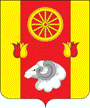 АДМИНИСТРАЦИЯРЕМОНТНЕНСКОГО СЕЛЬСКОГО ПОСЕЛЕНИЯРЕМОНТНЕНСКОГО РАЙОНАРОСТОВСКОЙ ОБЛАСТИПОСТАНОВЛЕНИЕ09.01.2017                                          № 1                                     с. Ремонтное О Координационной Группе по вопросамсобираемости налогов и других обязательныхплатежей	В связи с возложением на Координационную Группу по вопросам собираемости налогов и других обязательных платежей, дополнительных функций, а также в связи с кадровыми переменами членов Группы,                                                    ПОСТАНОВЛЯЮ:Утвердить:1.1 Положение о Координационной Группе по вопросам собираемости налогов и других обязательных платежей (приложение №1).1.2 Состав Координационной Группы по вопросам собираемости налогов и других обязательных платежей (приложение №2).Считать утратившим силу постановления Администрации Ремонтненского сельского поселения:2.1 Постановление Администрации Ремонтненского сельского поселения от 07.12.2011 №233 «О Координационной Группе по вопросам собираемости налогов и других обязательных платежей»;2.2 Постановление Администрации Ремонтненского сельского поселения от 25.09.2012 №176 «О внесении изменений в Постановление Администрации Ремонтненского сельского поселения от 07.12.2011 №233»;2.3 Постановление Администрации Ремонтненского сельского поселения от 29.12.2012 №83 «О внесении изменений в некоторые правовые акты Администрации Ремонтненского сельского поселения»;2.3 Постановление Администрации Ремонтненского сельского поселения от 11.06.2013 №123 «О внесении изменений в Постановление Администрации Ремонтненского сельского поселения от 07.12.2011 №233»;2.4 Постановление Администрации Ремонтненского сельского поселения от 14.04.2014 №82 «О внесении изменений в Постановление Администрации Ремонтненского сельского поселения от 07.12.2011 №233».Контроль за исполнением настоящего постановления оставляю за собой.Глава Администрации РемонтненскогоСельского поселения                                                         А.Я. Яковенко